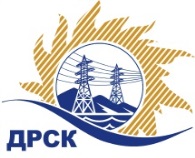 Акционерное Общество«Дальневосточная распределительная сетевая  компания»Протокол № 327/МТПиР-ВПзаседания закупочной комиссии по выбору победителя по открытому электронному запросу цен на право заключения договора: Установки для элегаза (АЭС) закупка № 1216 раздел 2.2.2.   ГКПЗ 2016 № ООС – 31603274136ПРИСУТСТВОВАЛИ: члены постоянно действующей Закупочной комиссии АО «ДРСК»  2-го уровня.Форма голосования членов Закупочной комиссии: очно-заочная.ВОПРОСЫ, ВЫНОСИМЫЕ НА РАССМОТРЕНИЕ ЗАКУПОЧНОЙ КОМИССИИ: О  рассмотрении результатов оценки заявок Участников.О признании заявок соответствующими условиям Документации о закупке.Об итоговой ранжировке заявок.О выборе победителя запроса цен.РЕШИЛИ:По вопросу № 1:Признать объем полученной информации достаточным для принятия решения.Утвердить цены, полученные на процедуре вскрытия конвертов с заявками участников открытого запроса предложений.По вопросу № 2	Признать заявки ООО «Новые Трансформаторные Технологии – Инжиниринговая компания» г. Санкт-Петербург, ул. Торжковская, 5А,  ООО «Торговый дом «Промармкомплекс» г. Санкт-Петербург, ул. Седова, 71 соответствующими условиям Документации о закупке и принять их к дальнейшему рассмотрению.По вопросу № 3Утвердить итоговую ранжировку заявокПо вопросу № 3Признать Победителем запроса цен участника, занявшего первое место в итоговой ранжировке по степени предпочтительности для заказчика: Установки для элегаза (АЭС) участника, занявшего первое место по степени предпочтительности для заказчика:  ООО «Новые Трансформаторные Технологии – Инжиниринговая компания» г. Санкт-Петербург, ул. Торжковская, 5А  на условиях: стоимость предложения Общая стоимость договора 2 680 423,73  руб.  без учета НДС (3 162 900,00 руб. с учетом НДС). Срок поставки: с 11.03.2016 г. по 31.07.2016 г. Условия оплаты:  аванс  в размере 30% в течение 30 календарных дней с момента подписания договора, оставшаяся часть 70% в течение 30 календарных дней с момента  получения продукции на склад. Гарантийный срок: 12 мес. с момента поставки на склад. Заявка имеет статус оферты и действует до 18.04.2016 г.исполнитель Коврижкина Е.Ю.Тел. 397208город  Благовещенск«24» февраля 2016 года№Наименование претендента на участие в закупке и его адресЦена заявки на участие в закупке без НДС, руб.1ООО «Новые Трансформаторные Технологии – Инжиниринговая компания»г. Санкт-Петербург, ул. Торжковская, 5А Цена: 2 680 423,73  руб.  без учета НДС (3 162 900,00 руб. с учетом НДС). 2ООО «Торговый дом «Промармкомплекс»г. Санкт-Петербург, ул. Седова, 71 Цена: 2 680 508,47  руб.  без учета НДС (3 162 999,99 руб. с учетом НДС). Место в итоговой ранжировкеНаименование и адрес участникаЦена заявки на участие в закупке без НДС, руб.1 местоООО «Новые Трансформаторные Технологии – Инжиниринговая компания»г. Санкт-Петербург, ул. Торжковская, 5А 2 680 423,732 местоООО «Торговый дом «Промармкомплекс»г. Санкт-Петербург, ул. Седова, 71 2 680 508,47  Ответственный секретарь Закупочной комиссии: Елисеева М.Г. _____________________________